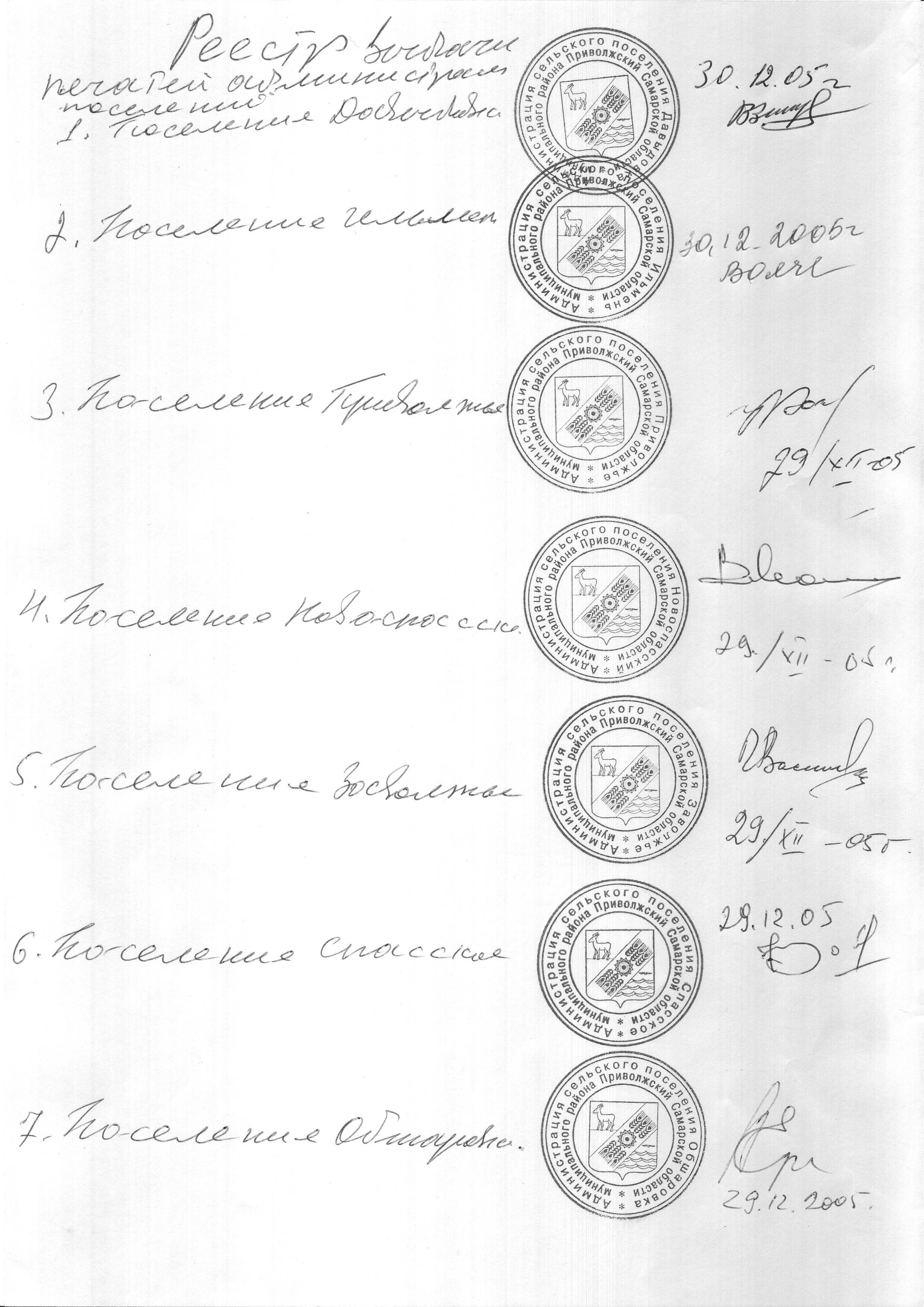 Российская  ФедерацияАдминистрациясельского поселенияСПАССКОЕмуниципального районаПриволжскийСамарская областьПостановление № 40.1 от 4 мая 2021 годаВ соответствии с Конституцией Российской Федерации, федеральными законами от 31 мая 1996 г. № 61-ФЗ «Об обороне», от 26 февраля 1997 г. № 31-ФЗ «О мобилизационной подготовке и мобилизации в Российской Федерации», от 28 марта 1998 г. № 53-ФЗ «О воинской обязанности и воинской службе», от 06 октября 2003 г. № 131-ФЗ «Об общих принципах организации местного самоуправления в Российской Федерации», постановлением Правительства Российской Федерации от 27 ноября 2006 г. № 719 «Об утверждении Положения о воинском учёте», руководствуясь Уставом сельского поселения Спасское, администрация сельского поселения СпасскоеПОСТАНОВЛЯЕТ:Утвердить Положение об организации и осуществлении первичного воинского учета на территории   сельского поселения Спасское муниципального района Приволжский Самарской области  (приложение 1).Утвердить должностную инструкцию специалиста по военно-учетной работе администрации сельского поселения Спасское муниципального района Приволжский Самарской области  (приложение 2).Постановление Администрации сельского поселения Спасское муниципального района Приволжский Самарской области от 09.10.2020 г.№ 57 признать утратившим силу. Контроль над исполнением настоящего постановления оставляю за собой.4. Настоящее постановление опубликовать в установленном порядке.Глава сельского поселения Спасское                                         А.В. КожинПриложение № 1 к постановлению администрации сельского поселения Спасское  № 40.1 от 04.05.2021г.ПОЛОЖЕНИЕоб организации и осуществлению первичного воинского учёта граждан на территории сельского поселения Спасское1. ОБЩИЕ ПОЛОЖЕНИЯОрганизация первичного воинского учёта граждан на территории  сельского поселения Спасское муниципального района Приволжский Самарской области   осуществляется  в соответствии с Конституцией Российской Федерации, федеральными законами Российской Федерации от 31.05.1996 №61-ФЗ "Об обороне", от 26.02.1997 №31-ФЗ "О мобилизационной подготовке и мобилизации в Российской Федерации" от 28.03.1998 №53-ФЗ "О воинской обязанности и военной службе" от 31.12.2005 №199-ФЗ "О внесении изменений в отдельные законодательные акты Российской Федерации в связи совершенствованием разграничения полномочий", Положением «О воинском учете», утвержденным постановлением Правительства РФ от 27.11.2006 № 719.2. ОСНОВНЫЕ ЗАДАЧИОсновными задачами при осуществлении первичного воинского учёта граждан являются:2.1. Обеспечение исполнения гражданами воинской обязанности, установленной федеральными законами: "Об обороне", "О воинской обязанности и военной службе", "О мобилизационной подготовке и мобилизации в Российской Федерации".2.2. Документальное оформление сведений воинского учёта о гражданах, состоящих на воинском учете.2.3. Анализ количественного состава и качественного состояния призывных мобилизационных людских ресурсов для эффективного использования в интересах обеспечения обороны страны и безопасности государства.2.4. Проведение плановой работы по подготовке необходимого количества военно-обученных граждан, пребывающих в запасе, для обеспечения мероприятий по переводу Вооруженных Сил Российской Федерации, других войск, воинских формирований и органов с мирного на военное время в период мобилизации и поддержание их укомплектованности на требуемом уровне в военное время.3. ФУНКЦИИ3.1. Обеспечивать выполнение функций, возложенных на администрацию сельского поселения Спасское в повседневной деятельности по первичному воинскому учету граждан, воинскому учёту и бронированию, граждан, пребывающих в запасе, из числа работающих в администрации  сельского поселения Спасское.	3.2. Осуществлять первичный воинский учет граждан, пребывающих в запасе, и граждан, подлежащих призыву на военную службу, проживающих или пребывающих (на срок более трех месяцев) на территории  сельского  поселения Спасское (далее - поселения).  3.3. Выявлять совместно с органами внутренних дел граждан, постоянно или временно проживающих на территории сельского поселения Спасское,   обязанных состоять на воинском учете.3.4. Вести учёт организаций, находящихся на территории сельского  поселения Спасское и контролировать ведение в них воинского учёта.3.5. Сверять не реже одного раза в год документы первичного воинского учёта с документами воинского учета  военного комиссариата Приволжского, Безенчукского и Хворостянского районов Самарской области, организаций.3.6. По указанию военного комиссариата  Приволжского, Безенчукского и Хворостянского районов Самарской области оповещать граждан о вызовах в военный комиссариат Приволжского, Безенчукского и Хворостянского районов Самарской области.3.7. Своевременно вносить изменения в сведения, содержащиеся в документах первичного воинского учёта, и в 2-х недельный срок сообщать о внесённых изменениях в военный комиссариат Приволжского, Безенчукского и Хворостянского районов Самарской области.3.8. Ежегодно представлять в военный комиссариат  Приволжского, Безенчукского и Хворостянского районов Самарской области  до 1 октября – списки юношей, подлежащих первоначальной постановке на воинский учет в следующем году.3.9. Разъяснять должностным лицам организаций и гражданам их обязанности по воинскому учету, мобилизационной подготовке и мобилизации, установленные законодательством Российской Федерации и Положением о воинском учете и осуществлять контроль над их исполнением.4. ПРАВА	4.1. Для плановой и целенаправленной работы  специалист по ведению первичного воинского учёта администрации  поселения имеет право:	вносить предложения по запросу и получению в установленном порядке необходимых материалов и информации от федеральных органов государственной власти, органов исполнительной власти  субъекта РФ, органов местного самоуправления, а также от учреждений и организаций независимо от организационно-правовых форм и форм собственности;	запрашивать и получать от   структурных подразделений администрации  органа местного самоуправления  аналитические материалы, предложения по сводным планам мероприятий и информацию об их выполнении, а также другие материалы, необходимые для эффективного выполнения возложенных на ВУР   задач;	создавать информационные базы данных по вопросам, отнесенным к компетенции  специалиста;	выносить на рассмотрение  руководителем органа местного самоуправления вопросы о привлечении на договорной основе специалистов для осуществления отдельных работ;	организовывать взаимодействие в установленном порядке и обеспечивать служебную переписку с федеральными органами исполнительной власти, органами исполнительной власти  субъекта РФ, органами местного самоуправления, общественными объединениями, а также с организациями по вопросам, отнесенным к компетенции  ВУР;	проводить внутренние совещания по вопросам, отнесенным к компетенции ВУР.5. РУКОВОДСТВО	5.1. Военно-учетный работник в вопросах первичного воинского учета находится в непосредственном подчинении главы сельского поселения Спасское.5.2. В случае отсутствия военно-учетного работника на рабочем месте по уважительным причинам (отпуск, болезнь, командировка) его замещает –специалист администрации сельского поселения Спасское.5.3. При убытии военно-учетного работника документы по воинскому учету передаются по акту, который утверждается главой поселения.Приложение № 2                                                                                              к постановлению администрации сельского поселения Спасское                                                                                              № 40.1 от 04.05.2021 г.ДОЛЖНОСТНАЯ ИНСТРУКЦИЯВОЕННО-УЧЕТНОГО  РАБОТНИКА     АДМИНИСТРАЦИИСЕЛЬСКОГО ПОСЕЛЕНИЯ СПАССКОЕI.Общие положения1.   Военно-учетный работник  администрации  сельского поселения Спасское (далее -  ВУР), является специалистом администрации сельского поселения Спасское, осуществляющих техническое обеспечение деятельности сельского поселения Спасское.2. На должность   ВУР назначается лицо, имеющее среднее специальное образование и опыт работы по специальности воинского учёта или иной аналогичной специальности по согласованию с  военным комиссаром по   Приволжского, Безенчукского и Хворостянского районов Самарской области (далее –  военный комиссар).3.   ВУР должен знать:Конституцию Российской Федерации;Основы делопроизводства и воинского учёта;Основы организации труда и управления;Основы трудового законодательства;Правила и нормы охраны труда, техники безопасности, производственной санитарии и пожарной безопасности;Должностную инструкции  работника  ВУР. ВУР при исполнении должностных обязанностей руководствуется Положением о воинском учёте, которое утверждено Постановлением Правительства РФ от 27 ноября 2006 г. № 719 и Методическими рекомендациями по осуществлению первичного воинского учёта в органах местного самоуправления, которые утверждены  ГШ ВС РФ. 4. Назначение на должность и освобождение от должности производится приказом главы сельского поселения Спасское после согласования с Военным комиссаром Приволжского, Безенчукского и Хворостянского районов Самарской области.5.  ВУР должен иметь навыки профессионального пользования персональным компьютером.6. На время отсутствия  военно-учетного работника  (командировка, отпуск, болезнь) – его обязанности исполняет  специалист администрации сельского поселения Спасское.II. Должностные обязанности  ВУР обязан:осуществлять первичный воинский учёт граждан, пребывающих в запасе, и граждан, подлежащих призыву на военную службу, проживающих или пребывающих (на срок более 3 месяцев) на их территории;вести учёт организаций, находящихся на территории сельского поселения Спасское;вести и обеспечивать хранение документов первичного воинского учёта в машинописном и электронном видах в порядке и по формам, которые определяются Министерством обороны РФ;своевременно вносить изменения в сведения, содержащиеся в документах первичного воинского учёта;делать отметки о постановке граждан на воинский учёт в карточках регистрации или домовых книгах;в случаях, установленных законом, участвовать в контрольных проверках организаций по вопросам ведения первичного воинского учёта;пропагандировать среди населения меры противодействия терроризму и разъяснять о вреде и опасности явлений терроризма и экстремизма; 8.  оповещать граждан о вызовах в военный комиссариат;9.  разъяснять гражданам их обязанности по воинскому учету , установленные ФЗ « О     воинской обязанности  и военной службе» и « Положением о воинском учете» ,       осуществлять контроль их выполнения;III. Права ВУР имеет право:Знакомиться с проектами решений Главы  сельского поселения Спасское, касающиеся его должностных обязанностей и полномочий.Знакомиться с приказами МО РФ, военного комиссара Самарской области,  военного комиссара   Приволжского, Безенчукского и Хворостянского районов Самарской области, касающихся его должностных обязанностей и полномочий. По вопросам, находящимся в его компетенции, вносить на рассмотрение главы сельского поселения Спасское  предложения по улучшению и совершенствованию форм и методов своей работы.Знакомиться с документами, определяющими его права и обязанности по занимаемой должности, критерии оценки качества исполнения должностных обязанностей.IV. Ответственность  ВУР несет ответственность:За ненадлежащее исполнение или неисполнение своих должностных обязанностей, предусмотренных настоящей должностной инструкцией – в пределах, определённых действующим трудовым законодательством Российской Федерации.За правонарушения, совершённые в процессе осуществления своей деятельности в пределах, определённых административным, уголовным и гражданским законодательством Российской Федерации.   За причинение материального ущерба в пределах, определённых действующим трудовым и гражданским законодательством Российской Федерации. 